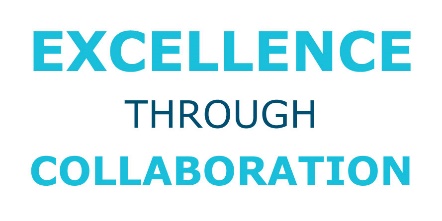 Excellence Through
 Collaboration Award
   Eligibility and Guidelines
Programs/projects should have occurred within the last 24 months.Submissions must be made by State Chief Administrators (or equivalent) or other corporate partner with the State Chief Administrators written approval.State and corporate partners must be a member in good standing with NASCA.Collaborative partnerships submitted must deliver valuable public benefits, services, or resources that positively impacts the state’s citizens.
The partnership must be outcomes-based and results-driven. For example, each submission must be able to answer the following: What did the collaborative partnership seek to accomplish and how did the results justify the process? How did it create efficiencies and effectiveness in state government?Nominated partnerships should focus on areas of priority for chief administrators with a citizen-centric focus such as general services, infrastructure, finance, and personnel. This would be considered a joint award to a state primary member and the corporate partner(s) that partnered in the project.